ARRANJOS PRODUTIVOS LOCAIS: ENQUANTO PROSPECTA ESCREVE UM LIVRODANIELLE SILVA FERREIRA (IFPB, Campus Campina Grande), FREDERICO CAMPOS PEREIRA (IFPB, Campus Pedras de Fogo), ANA CRISTINA ALVES DE OLIVEIRA DANTAS (IFPB, Campos Campina Grande)Área de conhecimento:(Tabela CNPq): 6.03.04.01-4 Crescimento e Desenvolvimento Econômico Palavras-Chave: Propriedade Intelectual; arranjos produtivos; inovação; desenvolvimento regionalIntroduçãoAs mudanças no mercado de trabalho e as transformações sociais delas decorrentes tornaram-se o centro das preocupações em todos os âmbitos da sociedade. Frente aos obstáculos dos mercados globalizados, surgem novas exigências a serem desempenhadas pelos profissionais das mais variadas áreas. As dificuldades de estabelecimento no mercado são ainda maiores para médios e pequenos produtores que não possuem recursos disponíveis, mão-de-obra especializada e conhecimento das novas tecnologias.Os APL’s necessitam da interdisciplinaridade para o seu completo estudo e entendimento. É imprescindível a participação de profissionais atuando em um somatório de expertises para haver um real entendimento da sua estrutura de funcionamento e de suas perspectivas futuras para otimizar seus setores produtivos. Segundo Mattos (2008), inclui fornecedores especializados, universidades, associações de classe, instituições governamentais e outras organizações que preveem educação, informação, conhecimento e/ou apoio técnico e entretenimento. Há a necessidade de uma configuração territorial que implique em uma maior probabilidade de fortalecer o processo de aprendizagem. Esses aspectos também favorecem a capacidade de criar conhecimento e inovação devido a uma profunda variação, fortalecimento e divisão de trabalho que esteja prontamente capacitado e entendendo os cenários que estão inseridos para melhorar as suas performances.Nessa perspectiva, é observado por Saraceni, Resende, Andrade e Rosa (2015) que os arranjos produtivos locais (APL’s) são configurações territoriais de maior probabilidade de fortalecer o processo de aprendizagem, pois favorecem a capacidade de criar conhecimento e inovação devido a uma profunda variação e divisão de trabalho.Este trabalho descreve a escrita de um livro derivado de um estudo nos municípios Pedras de Fogo, na Paraíba, e Itambé, em Pernambuco, com o objetivo de prospectar potenciais APL’s, em diferentes setores da economia, e analisar como esses APL’s podem contribuir para gerar conhecimento, aprendizado, renda, empregabilidade e transferência de tecnologia aos médios e pequenos produtores locais e, assim, ganhar evidência no mercado competitivo, desenvolvendo as competências econômicas e sociais e fortalecendo a história e a identidade dos locais, a partir de um projeto desenvolvido no ambiente do Mestrado Profissional PROFNIT campus IFPB Campina Grande. Materiais e MétodosA metodologia aplicada obedeceu três passos: a) pesquisa bibliográfica, onde foram utilizados livros, jornais, revistas, artigos e trabalhos acadêmicos; b) pesquisa de campo, que trouxe a oportunidade de observar in loco o cotidiano da população e a infraestrutura dos municípios e c) entrevistas, realizadas com empresários locais para caracterizar o perfil empresarial da região.Há várias técnicas de coleta de dados para alcançar os objetivos propostos em pesquisa científica. Neste trabalho, as técnicas escolhidas foram a pesquisa de campo, a observação espontânea, não participante, individual e efetuada na vida real e a entrevista não-estruturada e não dirigida, de acordo com Marconi & Lakatos (2003), e a entrevista informal, proposta por Gil (2008).Para promover a viabilidade deste estudo, antes do início da pesquisa prospectiva, faz-se necessário investigar a existência (ou não) de pesquisas idênticas, por meio de uma busca de anterioridade, mesmo que o produto da pesquisa seja uma tecnologia social não patenteável. Nesse sentido, temos que:Busca de anterioridade é provavelmente a forma mais simples de prospecção tecnológica. Muitos acham que ela se refere apenas à busca para avaliar, tanto quanto possível, a novidade de uma solicitação de patente. No entanto, a busca de anterioridade vai muito além de apenas avaliar esse aspecto [...], ela pode ser utilizada para identificar a existência de publicações sobre a tecnologia na forma de resumos (TRL2), em artigos indexados (TRL3), quando se buscam informações bibliográficas. (RIBEIRO, 2018, pág. 110).A busca de anterioridade foi realizada através de pesquisa em sites específicos, utilizando a combinação das palavras-chave Arranjos Produtivos Locais com Pedras de Fogo; Itambé, Pernambuco; Prospecção; Inovação; Desenvolvimento e Tecnologia Social. Por fim o livro foi editado e impresso pela RG Editora de Campina Grande.Resultados e DiscussãoAo analisar os empreendimentos locais, levou-se em consideração aspectos como: a) Cultura; b) Administração; c) Estudo de Viabilidade Econômica (EVE); d) uso de inovação; e) Mão de Obra; f) Treinamento/Capacitação; g) Apoio Financeiro; h) Presença de arranjos no segmento. Os segmentos visitados e pesquisados foram: Têxtil/confecção; Sucroalcooleiro; Agroindústria; Metalúrgico; Agricultura Familiar; Serviços; Comércio; Setor Público; Educação; Meio Ambiente. Percorrendo cada segmento econômico entendeu-se que os arranjos estão assim descritos. (Tabela 1).Tabela 1: Quadro resumo dos APL’s de Pedras de Fogo – PB e Itambé – PE.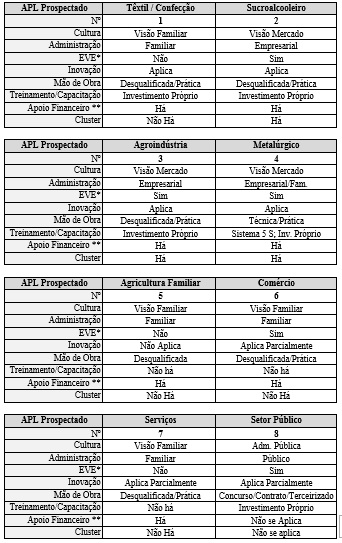 Na análise dos resultados buscou-se caracterizar os negócios empresariais, chegando-se a algums resultados que caracterizam com maior proximidade os ditos APL’s locais. Tem-se que a história e a trajetória das empresas dão personalidade aos negócios, onde a cultura e os valores dos fundadores refletem no desenvolvimento da organização. Em torno de 50% das empresas ainda são administradas pelos seus fundadores, a outra metade fica dividida em administrada por filhos/netos e administrada por profissionais contratados. No início das atividades empresariais não foram realizados estudos de viabilidade econômica. Há uma premente dificuldade em encontrar mão-de-obra qualificada; por isso, a oferta de cursos, capacitações e treinamentos, ocorre dentro das próprias empresas. Há investimentos em tecnologia e inovação, porém apenas nas grandes empresas. Há pouco conhecimento sobre arranjos produtivos e uma descrença generalizada no poder público, que poderia ser um ator importante para intervir do forma positiva nessa organização econômica.No livro intitulado: “Estudo prospectivo dos arranjos produtivos locais nos municípios de Pedras de Fogo, Paraíba e Itambé, Pernambuco”, todos esses arranjos são criticados e comparados cou arranjos de outras localidades no intuito de aferir qual segmento prospectado pode desenvolver-se em um ambiente de maior segurança econômica-financeira. (Figura 1).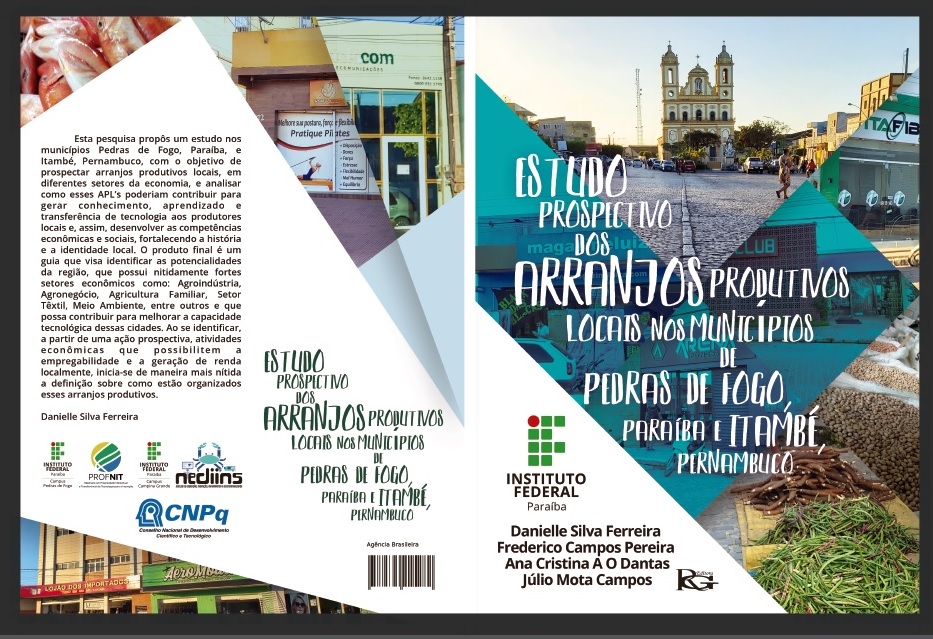  Figura 1: Capa do Livro sobre Prospecção de APL’s..Considerações FinaisA inédita pesquisa desenvolvida, além de gerar indicadores dos Arranjos Produtivos Locais de Pedras de Fogo e de Itambé, gerou um livro físico com ISBN (International Standard Book Number – 978-65-00-22536-5) que servirá de referência para os gestores municipais dessas duas cidades no sentido de nortear as ações no que concerne a investimentos visando o fortalecimento de alguns segmentos prospectados.A pesquisa apresentou de forma objetiva os pontos fortes e fracos dos municípios estudados. Uma das mais evidentes foi a necessidade de investir na formação de uma mão-de-obra qualificada que aprimorem, integrem e fortaleçam as identidades econômica, histórica, ambiental e cultural dos empreendimentos locais. Isso necessariamente passa pela melhoria do setor educacional técnico profissionalizante.AgradecimentosAo NEDIINS – Núcleo de Estudos em Educação, Informática, Inovação & Sustentabilidade do IFPB campus Pedras de FogoAo CNPQ – Conselho Nacional de PesquisaAo PROFNIT – Mestrado Profissional do IFPB campus Campina Grande.Ao IFPB campus Pedras de FogoReferências.FERREIRA, D. S; PEREIRA, F. C; DANTAS, A. C. A. De O.; CAMPOS, J. M; Estudo Prospectivo dos Arranjos Produtivos locais nos municípios de Pedras de fogo – PB e Itambé PE. RG Editora, Campina Grande, 2021.48 p, il.LAKATOS, Eva Maria; MARCONI, Marina de Andrade. Fundamentos de metodologia científica. 5. ed. São Paulo: Atlas, 2003.RIBEIRO, Núbia Moura. Série Prospecção Tecnológica. PROFNIT, vol. 1. Salvador, 2018.SARACENI, A. V.; RESENDE, L. M.; ANDRADE, P. P. de; ROSA, M. P. Estudo téorico-empírico do processo de aprendizagem e Prospecção tecnológica em redes de empresas. XXXV Encontro Nacional De Engenharia De Produção Perspectivas Globais para a Engenharia de Produção. Fortaleza/CE, 2015. Disponível em: <http://www.ipardes.pr.gov.br/ojs/index.php/revistaparanaense/article/view/988>. Acesso em 10 de junho de 2021.